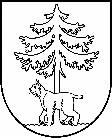 JĒKABPILS PILSĒTAS PAŠVALDĪBAIEPIRKUMA KOMISIJAReģistrācijas Nr.90000024205Brīvības iela 120, Jēkabpils, LV – 5201Tālrunis 65236777, fakss 65207304, elektroniskais pasts vpa@jekabpils.lvJēkabpilīIEPIRKUMA PROCEDŪRAS“Kurināmā (malkas, granulu) piegāde Jēkabpils pilsētas pašvaldības iestādēm”, Identifikācijas Nr. JPP 2017/61Z I Ņ O J U M S2018.gada 15.janvārīPasūtītāja nosaukums un adrese, reģistrācijas numurs – Jēkabpils pilsētas pašvaldība, reģistrācijas Nr. 90000024205, Brīvības iela 120, Jēkabpils, LV-5201. Iepirkuma procedūras veids, iepirkuma priekšmets, iepirkuma identifikācijas numurs – Atklāts konkurss ”Kurināmā (malkas, granulu) piegāde Jēkabpils pilsētas pašvaldības iestādēm”, identifikācijas Nr. JPP 2017/61.Datums, kad paziņojums par līgumu publicēts Iepirkumu uzraudzības biroja tīmekļvietnē (www.iub.gov.lv) – 11.12.2017.Iepirkuma komisijas sastāvs un tās izveidošanas pamatojums: izveidota pamatojoties uz 2017.gada 24.augusta Jēkabpils pilsētas domes sēdes lēmumu Nr.293 (protokols Nr. 22, 10.§) šādā sastāvā:iepirkuma komisijas priekšsēdētāja: Linda Meldrāja;iepirkuma komisijas locekļi: Andrejs Kozlovskis, Mirdza Stankevica, Alberts Barkāns. Iepirkuma procedūras dokumentu sagatavotāji: Sociālā dienesta vadītājs Juris Tužikovs;Sociālā dienesta juriste Inga Pučka;Pirmsskolas izglītības iestādes “Bērziņš vadītāja Zinaida Kotkina;Jēkabpils pamatskola direktore Silvija Dreimane;Jēkabpils Bērnu un jauniešu centra direktors Oskars Elksnis.Pieaicinātie eksperti: Nav.Piedāvājumu iesniegšanas termiņš – līdz 2018.gada 2.janvārim plkst. 14.00.Piegādātāju nosaukumi, kuri ir iesnieguši piedāvājumus, kā arī piedāvātās cenas par iepirkuma daļām:1.daļa : Skaldītas malkas piegāde dzīvokļa (mājokļa) pabalsta izsniegšanas nodrošināšanai (līdz 800 kubikmetriem);2.daļa : Skaldītas malkas piegāde pirmsskolas izglītības iestādei „Bērziņš” (līdz 250 kubikmetriem);3.daļa : Kokskaidu granulu piegāde Jēkabpils pamatskolai (līdz 75 t);4.daļa : Neskaldītas malkas piegāde Jēkabpils pilsētas pašvaldības struktūrvienības Jēkabpils Bērnu un jauniešu centram (315 kubikmetri).Piedāvājumu atvēršanas vieta, datums un laiks – Jēkabpils pilsētas pašvaldība, 209.kab., 2018.gada 2.janvārī plkst. 14.00.Pretendenta (vai pretendentu) nosaukums, kuram (vai kuriem) piešķirtas iepirkuma līguma slēgšanas tiesības, piedāvātā līgumcena, kā arī piedāvājumu izvērtēšanas kopsavilkums un piedāvājuma izvēles pamatojums: Piedāvājumu izvērtēšanas kopsavilkums: Iepirkuma komisija veica pretendentu  iesniegto piedāvājumu pārbaudi saskaņā ar publiskā iepirkuma nolikuma prasībām secīgi šādos posmos: Pretendentu iesniegto piedāvājumu atbilstības pārbaude attiecībā uz piedāvājuma noformējumu un pieteikuma dalībai iepirkuma procedūrā atbilstība; Pretendentu iesniegtā piedāvājuma atbilstības pārbaude attiecībā uz kvalifikācijas prasībām;  Pretendentu iesniegto Tehnisko piedāvājumu atbilstības pārbaude;Pretendentu iesniegto Finanšu piedāvājumu atbilstības pārbaude;Pirms lēmuma par līguma slēgšanu pieņemšanas iepirkuma komisija veic pārbaudi, vai attiecībā uz pretendentu, kuram būtu piešķiramas līguma slēgšanas tiesības, nepastāv Publisko iepirkumu likuma 42.panta pirmās daļas 1., 2., 3., 4., 5., 6., 7., 8.punktā minētie izslēgšanas nosacījumi, lai apliecinātu, ka tā kvalifikācija atbilst iepirkuma procedūras dokumentos noteiktajām prasībām nepastāv PIL 42.panta pirmās daļas 1., 2., 3., 4., 5., 6., 7. vai 8.punktā minētie izslēgšanas nosacījumi.Informācija (ja tā ir zināma) par to iepirkuma līguma vai vispārīgās vienošanās daļu, kuru izraudzītais pretendents plānojis nodot apakšuzņēmējiem, kā arī apakšuzņēmēju nosaukumi: Nav.Pamatojums lēmumam par katru noraidīto pretendentu, kā arī par katru iepirkuma procedūras dokumentiem neatbilstošu piedāvājumu: Pamatojums iepirkuma procedūras nepārtraukšanai, ja piedāvājumu iesniedzis tikai viens piegādātājs:1. Atklātā konkursa nolikumā izvirzītās prasības ir objektīvas un samērīgas, nepamatoti neierobežo piegādātāju konkurenci, jo tās ir noteiktas samērīgi līguma priekšmetam, proti, objektīvi nepieciešamas iepirkuma līguma izpildei, jo apliecina piegādātāja spēju kvalitatīvi nodrošināt pakalpojuma izpildi, kā arī tam ir pieejama atbilstoša tehnika.1.1. PIL 44.pants. Atbilstība profesionālās darbības veikšanai. Prasība par pretendentu atbilstību profesionālās darbības veikšanai ir samērīga un atbilst Publisko iepirkumu likuma 44.panta prasībām;1.2. PIL 45.pants. Saimnieciskais un finansiālais stāvoklis. Prasības netika izvirzītas;1.3. PIL 46.pants. Tehniskās un profesionālās spējas. Prasība par pretendenta atbilstību tehniskām un profesionālajām spējām ir samērīga un atbilst Publisko iepirkumu likuma 46.panta pirmās daļas un trešās daļas 2.punkta prasībām. Tikai viena piedāvājuma saņemšana visticamāk norāda uz to, ka citi pretendenti konkrētā atklātā konkursa procedūrā nav iesnieguši pieteikumus vai piedāvājumus nevis atlases prasību, bet citu iemeslu dēļ, piemēram, tādēļ, ka tie nav ieinteresēti iegūt konkrētā līguma slēgšanas tiesības iepirkuma apjoma dēļ, attāluma dēļ, vai tādēļ, ka ir aizņemti līdzīgu līgumu izpildē konkrētajā laika periodā.1.4. PIL 47.pants. Kvalitātes nodrošināšanas standarti. Prasības netika izvirzītas;1.5. PIL 48.pants. Vides vadības standarti. Prasības netika izvirzītas.2. Neviens ieinteresētais piegādātājs nav apstrīdējis Nolikumā ietvertās prasības.3. Konkrētajā tirgū ir piegādātāji, kas atbilst iepirkumā noteiktajām pretendentu atlases prasībām, bet nav pieteikušies ar atlases prasībām nesaistītu iemeslu dēļ.Izstrādājot atklātā konkursa nolikumu, iepirkumu komisija izvērtēja iepirkuma priekšmeta apjomu, tehnisko specifikāciju, un konstatēja, ka komisija ir noteikusi iepirkuma priekšmetam atbilstošas un samērīgas kvalifikācijas prasības pretendentam.Izvirzītās konkursa nolikuma prasības spēj izpildīt lielākā daļa tirgus dalībnieki esošajā nozarē, līdz ar to šīs prasības nevar uzskatīt par ierobežotām. Minētās kvalifikācijas prasības nodrošina plašu iespējamo piegādātāju loku, vienlaicīgi sniedzot pārliecību Pasūtītājam par piegādes termiņa un darbu apjoma izpildi. Ņemot vērā apstākļus, ka iepirkuma procedūra bija atklāta un izvirzītās atlases prasības ir objektīvas un samērīgas, Pasūtītājs konstatēja, ka faktiskā situācija atbilst gadījumam, kad Ministru kabineta noteikumu Nr.107 19.punkta regulējums nevar tikt piemērots iepriekš minēto apsvērumu dēļ, un pieņēma lēmumu turpināt iepirkuma procedūru.Lēmuma pamatojums, ja iepirkuma komisija pieņēmusi lēmumu pārtraukt vai izbeigt iepirkuma procedūru: izbeigta 3.daļas iepirkuma procedūra – nav iesniegti piedāvājumi. Piedāvājuma noraidīšanas pamatojums, ja iepirkuma komisija atzinusi piedāvājumu par nepamatoti lētu: nav atzīts. Iemesli, kuru dēļ netiek paredzēta elektroniska piedāvājumu iesniegšana, ja pasūtītājam ir pienākums izmantot piedāvājumu saņemšanai elektroniskās informācijas sistēmas – nav pienākums. Konstatētie interešu konflikti un pasākumi, kas veikti to novēršanai: nav konstatēti. Pielikumā: 2017.gada 24.augusta Jēkabpils pilsētas domes sēdes lēmuma Nr.293 (protokols Nr. 22., 10.§) kopija uz 1 lp.;Atklāta konkursa nolikums uz 33 lp.;Izdruka no Jēkabpils pilsētas pašvaldības mājas lapas 11.12.2017. par iepirkuma procedūras uzsākšanu, kopā uz 2 lp.;2017.gada 6.decembra pašvaldības iepirkumu komisijas sēdes protokols par nolikuma apstiprināšanu un iepirkuma procedūras uzsākšanu Nr.240 uz 2 lp. ar pielikumiem (t.sk. iepirkuma komisijas locekļu un iepirkuma procedūras dokumentu sagatavotāju apliecinājumi);2018.gada 2.janvāra pašvaldības iepirkumu komisijas piedāvājumu atvēršanas sanāksmes protokols Nr.1 uz 2 lp. ar pielikumiem (t.sk. iepirkuma komisijas locekļu apliecinājumi un piedāvājumi);2018.gada 8.janvāra pašvaldības iepirkumu komisijas piedāvājumu vērtēšanas sēdes protokols Nr.4 uz 4 lp. ar pielikumiem (t.sk. iepirkuma komisijas locekļa un iepirkuma procedūras sagatavotāju apliecinājumi);2018.gada 15.novembra pašvaldības iepirkumu komisijas piedāvājumu vērtēšanas sēdes protokols Nr.11 uz 2 lp. ar pielikumiem.Komisijas priekšsēdētāja							L.Meldrāja	Komisijas sekretāre								M.StankevicaNr.p.k.Pretendents(nosaukums,Reģ. Nr., adrese)Piedāvājumaiesniegšanas datumsun laiksPiedā-vājums par daļuPiedāvātāvienas vienības cena (EUR bez PVN)Piedāvātālīgumsumma(EUR bezPVN)  1.SIA “SPĪTES”,Reģ.Nr. 45403028037,Skolas iela 21-2, Aknīste,LV-520802.01.2018.plkst.09:112.daļa25,00 6 250,00 2.SIA “Zemzarīši AB”,Reģ.Nr.55403018261,Bebru iela 8-1, Jēkabpils, LV-520102.01.2018.plkst.13:501.daļa2.daļa4.daļa36,5037,0027,5029 200,009 375,008 662,50  Nr.  p.k.Pretendents(nosaukums, Vienotais reģistrācijas Nr., adrese)IepirkumadaļaPiedāvātā līgumcena(euro bez 21% PVN)   1.SIA “Zemzarīši AB”1.daļa29 200,00   2.SIA “Spītes”2.daļa6 250,00   3.SIA “Zemzarīši AB”4.daļa8 662,50Nr.p.k.Pretendenta nosaukumsNoraidīšanas pamatojums1.SIA “Zemzarīši AB”Noraidīšanas pamatojums iepirkuma 2.daļai - nav saimnieciski visizdevīgākais piedāvājums, kurš noteikts, ņemot vērā cenu